Univerzita Palackého v Olomouci, Pedagogická fakultaSeminární práce do Čj(přídavná jména)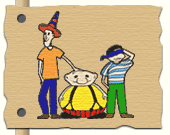 Miroslava LeszkováLenka ZahradníkováRočník: 3. ročníkTematická oblast podle RVP: Český jazyk a literaturaTéma podle RVP: Slovní druhy – přídavná jménaCíl vyučovací hodiny: zopakovat, procvičit, upevnit používání přídavných jmenKlíčové pojmy: přídavná jména, Typ vyučovací hodiny: opakovacíMetody: slovní, názorně demonstračníFormy práce: hromadné, individuálníPomůcky a použité materiály: psací potřeby, pracovní list (viz příloha)Úvod: Motivace – píseň (10 min.) Máme 2 možnosti:Žákům pustíme nebo zazpíváme písničku Náměšť a jejich úkolem je doplnit chybějící slova v textu písně. Žáci musí po třídě hledat vynechaná slova z písně a správně je doplnit do textuPo vyplnění práci zkontrolujeme a písničku dětem pustíme (http://www.youtube.com/watch?v=5TxkeXwAb4Y). Můžeme si ji i společně zazpívat.Po motivaci se zeptáme, co slova měli společného (jsou stejný slovní druh – přídavná jména) a zopakujeme vše, co o nich víme (skloňování, vzory a co všechno můžeme určovat).Po zopakování žákům zadáme úkol, aby pod test písně na volný řádek napsali a vyjádřili přídavnými jmény, jak na ně písnička působila (např. vesele, smutně, strašidelně, zábavně apod.)Hlavní část: (20 min.)V hlavní části žákům rozdáme pracovní listy a samostatně úkoly vypracovávají. Kontrola proběhne hromadně. Z podstatných jmen utvoř přídavná jména. Čas: 3 minutyVypracování: do pracovního listuVyhodnocení: společné2. Stupňujte přídavná jména podle zadání:Čas: 5 minutVypracování: do pracovního listuVyhodnocení: společnéDoplň tabulku.Čas: 7 minutVypracování: do pracovního listuVyhodnocení: společnéDoplň správně koncovky přídavných jmen. Čas: 5 minutVypracování: do pracovního listuVyhodnocení: první 3 žáci dostanou jedničku, poté společná kontrolaZávěr	(10 min.)Vyhledej v tabulce přídavná jména.  V případě, že nám zůstane ještě čas, můžeme nechat žáky na vyluštěná slova vymyslet věty.Čas: 10 minutVypracování: do pracovního listuVyhodnocení: společné, nebo každý kdo najde alespoň 5 slov, bude odměněnPo skončení aktivity si s dětmi sedneme na koberec do kruhu a zhodnotíme práci v hodině a chování. Zeptáme se jich, co řeknou doma, co dělali v českém jazyce a jak se jim hodina líbila. Kdo chce mluvit, vezme si míček.Správné  řešení:Motivace:Krásný je vzduch, krásnější je moře
Krásný je vzduch, krásnější je moře
Co je nejkrásnější, co je nejkrásnější, usměvavé tváře
Co je nejkrásnější, co je nejkrásnější, usměvavé tváře

Pevný je stůl,pevnější je hora
Pevný je stůl,pevnější je hora
Co je nejpevnější, co je nejpevnější, ta člověčí víra
Co je nejpevnější, co je nejpevnější, ta člověčí víra

Pustá je poušť i nebeské dálky
Pustá je poušť i nebeské dálky
Co je nejpustější, co je nejpustější, žít život bez lásky
Co je nejpustější, co je nejpustější, žít život bez lásky

Mocná je zbraň,mocnější je právo
Mocná je zbraň,mocnější je právo
Co je nejmocnější, co je nejmocnější, pravdomluvné slovo
Co je nejmocnější, co je nejmocnější, pravdomluvné slovo

Velká je zem šplouchá na ní voda
Velká je zem šplouchá na ní voda
Co je však největší, co je však největší, ta lidská svoboda
Co je však největší, co je však největší, ta lidská svobodaPracovní list1. Z podstatných jmen utvoř přídavná jména. 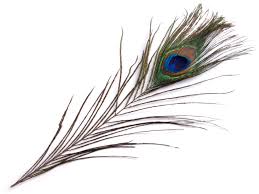      (kuře) řízek = kuřecí řízek		(krása) princezna = krásná princezna     (lesk) prsten = lesklý prsten		(město) úřad = městský úřad     (modrá) oko = modré oko		(páv) peří = paví peří     (Jan) motorka = Janova motorka	(maminka) rodiče = maminčiny rodiče2. Stupňujte přídavná jména podle zadání: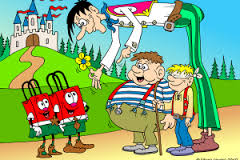     dlouhý (2. stupeň) = delší	    bojácný (2. stupeň) = bojácnější    těžký (3. stupeň) = nejtěžší    hodně (3. stupeň) = nejvíce          milý (2. stupeň) = milejší    široký (3. stupeň) = nejširší    obtížný (2. stupeň) = obtížnější3. Doplň tabulku. 4. Doplň správně koncovky přídavných jmen. 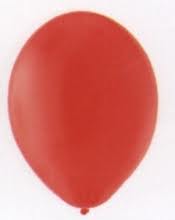 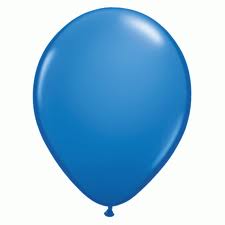 											         Cizí 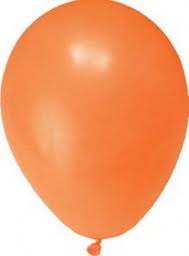 						          Husí				          žena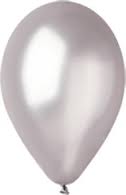 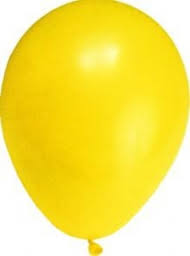       Opravodvý					pero				      (jarní)         poklad                  Fotbaloví   		(jarní)               Holý            (mladý)                 fanoušci 				 stromek			         (mladí)			            (mladý)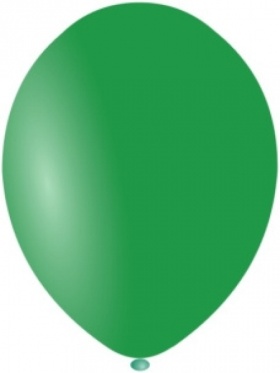 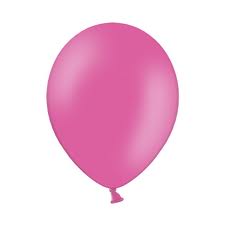 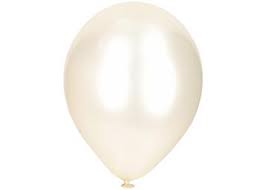 	      				      	           Bílý				  Zvědaví	       Siví				           tygr				kamarádi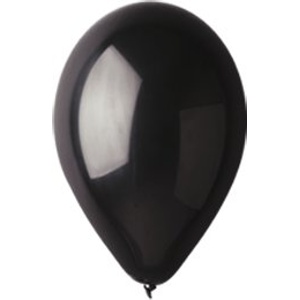                 holub			                   (mladý)			  (mladí)               (jarní)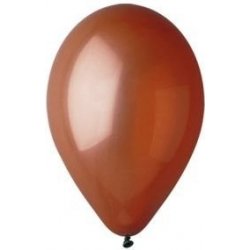 				   Motýlí			              křídla                     		Poctivý 				   (jarní)                                           žák 									(mladý)ZávěrVyhledej v tabulce přídavná jména. krásný, nová, měkký, malinová, Tondovo, bosé, Pražský, pávíRodČísloPádVzorStupeňs dlouhými kalhotamiženskýmnožné7. pmladý1.nejhlubší jezerostředníjednotné1. pJarní3.o starším mužimužskýjednotné6. pmladý2.z většího městastředníjednotné2. pjarní2.KRÁSNÝLOÍMNS	BÁNOVÁSĚÁVONILAMIKÝKSŽARPULKCŘÉPÁVÍQNÝZTONDOVOÉU